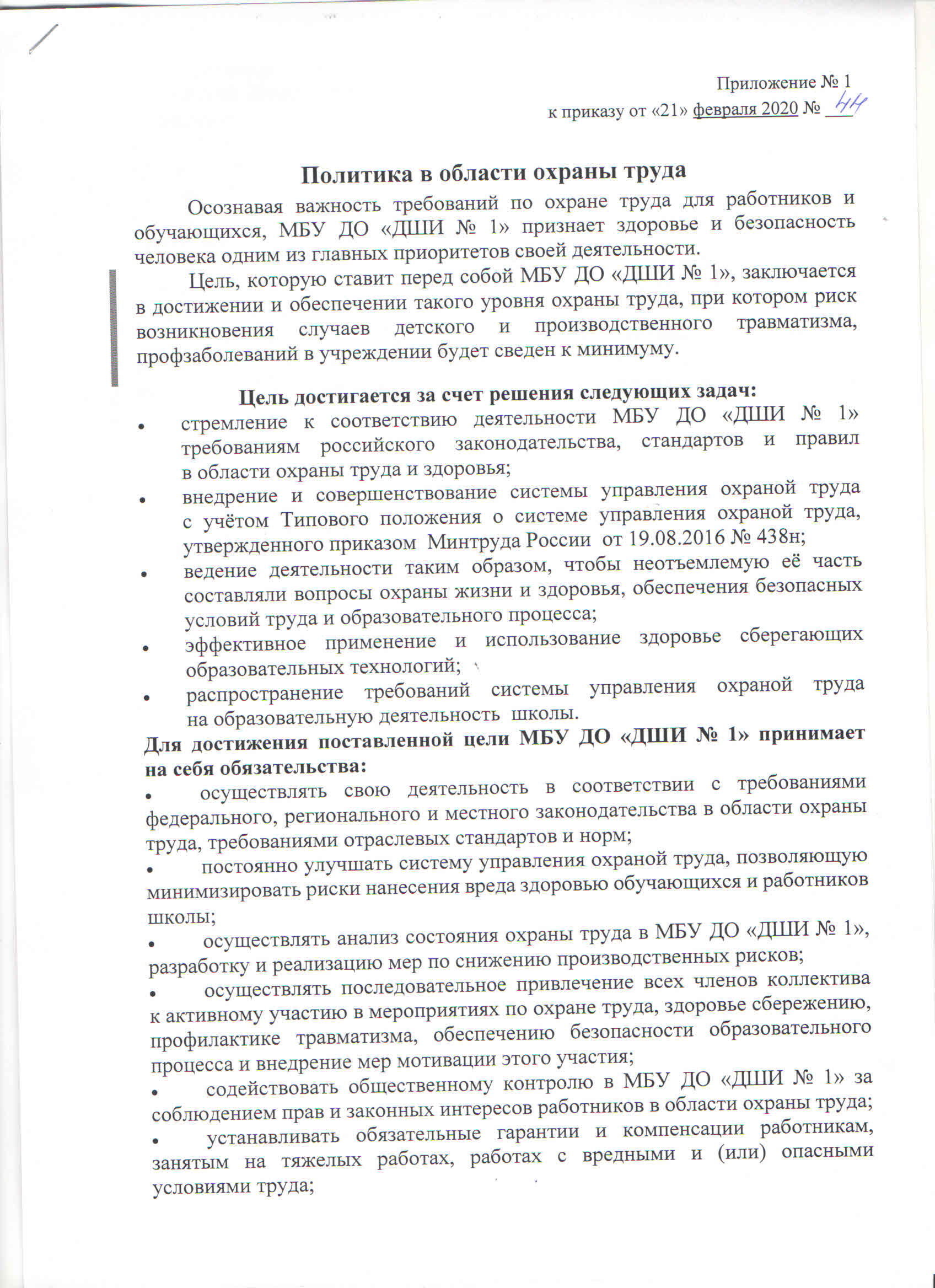 требовать от подрядных организаций соблюдения  законодательства  Российской Федерации в области  охраны труда, мер безопасности при проведении работ  в подведомственных учреждениях;обеспечивать надлежащий контроль по совершенствованию образовательного  процесса в учреждении, применению оборудования и технологий, обеспечивающих безопасность труда;осуществлять информационный обмен с внешними заинтересованными сторонами по вопросам охраны труда;пересматривать, корректировать и совершенствовать, по мере необходимости, Политику в области охраны труда и доводить до всех работников школы.Применение безопасных приемов труда, осторожность и внимательность по отношению к себе и другим сотрудникам должно быть неотъемлемым и являться частью деятельности всех работников школы.